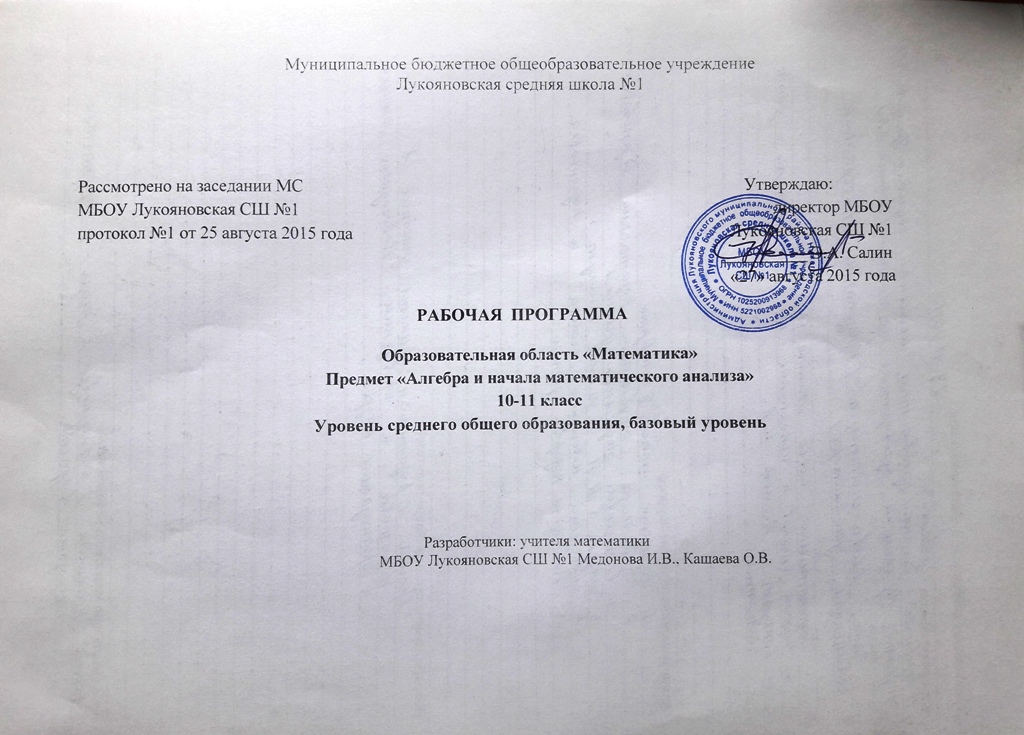 Пояснительная запискаРабочая программа учебного предмета «Алгебра и начала математического анализа» для 10-11 классов (базовый уровень) разработана в соответствии с Федеральным компонентом государственного образовательного стандарта среднего общего образования и Программы общеобразовательных учреждений. Алгебра и начала математического анализа 10-11 классы, к учебному комплексу для 10-11 классов (авторы: Ю.М. Колягин, М.В. Ткачева, Н.Е. Федорова, М.И. Шабунин), сост. Т.А. Бурмистрова. Количество часов по учебному плану – по 2 часа в неделю в I полугодии, по 3 часа в неделю во II полугодии, всего 167 часов.Основные цели:        Цель изучения алгебры и математического анализа – систематическое изучение функций, как важнейшего математического объекта средствами алгебры и математического анализа, раскрытие политехнического и прикладного значения общих методов математики, связанных с исследованиями функций, подготовка необходимого аппарата для изучения геометрии и физики.        Курс характеризуется содержательным раскрытием понятий, утверждений и методов, относящихся к анализу, выяснением их практической значимости. Характерной особенностью курса является систематизация и обобщение знаний учащихся, закрепление и развитие умений и навыков, полученных в курсе алгебры, что осуществляется как при изучении нового материала, так и при проведении обобщающего повторения.        Обучение в 10-11 классах должно обеспечивать подготовку к поступлению в ВУЗ и продолжению образования, а так же к  профессиональной деятельности, требующей достаточно высокой математической культуры. Задачи:        При изучении курса алгебры на базовом уровне продолжаются и получают развитие содержательные линии: «Алгебра», «Функции», «Уравнения  и  неравенства»,  «Элементы  комбинаторики,  теории  вероятностей,  статистики  и  логики»,  вводится  линия  «Начала математического анализа». В рамках указанных содержательных линий решаются следующие задачи:систематизация сведений о числах;изучение новых видов числовых выражений и формул;совершенствование практических навыков и вычислительной культуры,расширение и совершенствование алгебраического аппарата, сформированного в основной школе, и его применение к решению математических и нематематических задач;расширение и систематизация общих сведений о функциях, пополнение класса изучаемых функций, иллюстрация широты применения функций для описания и изучения реальных зависимостей;развитие представлений о вероятностно-статистических закономерностях в  окружающем  мире,  совершенствование интеллектуальных и речевых умений путем обогащения математического языка, развития логического мышления;знакомство с основными идеями и методами математического анализа.Общая характеристика учебного предмета         Алгебра и начала математического анализа  - раздел математики, который можно  охарактеризовать как обобщение и расширение   арифметики. Слово «алгебра» также употребляется в названиях различных алгебраических систем. В более широком смысле под алгеброй понимают раздел математики, посвящённый изучению операций над элементами множества произвольной природы, обобщающий обычные операции сложения и умножения чисел. Она необходима для практических значимых умений, формирования языка описания объектов окружающего мира, развития пространственного воображения и интуиции, математической культуры и эстетического воспитания учащихся.         В курсе алгебры 10-11 класса происходит обобщение и систематизация знаний уч-ся об элементарных функциях и их исследовании методами  элементарной математики, происходит подготовка к восприятию элементов математического анализа.Место учебного предмета в учебном плане         На изучение предмета «Алгебра и начала математического анализа» на базовом уровне среднего общего образования отводится 2,5 часа в неделю (I полугодие – 2 часа, II полугодие –3 часа, 10 класс -85 часов, 11 класс- 82 часа), всего 167 часов.Содержание учебного предмета10 класс         Глава IV. Степень с действительным показателем.Обобщаются и систематизируются знания о действительных числах; формируется понятие степени с действительным показателем, показывается применение определения арифметического корня и степени, а также их свойств при выполнении вычислений и преобразовании выражений. На интуитивном уровне вводится понятие предела последовательности.Традиционно излагается определение арифметического корня натуральной степени n>2 из неотрицательного числа и его свойства. Формулируются и доказываются свойства степени с иррациональным и действительным показателями.         Глава V. Степенная функция.Рассматриваются свойства степенных функций и их графики. На примере степенных функций уч-ся знакомятся с понятием ограниченной функции. Рассматриваются взаимно обратные функции, сложные и дробно-линейные функции.Дается определение равносильности уравнений, неравенств и систем уравнений и систем иррациональных уравнений.        Глава VI. Показательная функция.Изучаются свойства показательной функции, и на их основе рассматривается решение показательных уравнений и неравенств, систем показательных уравнений.         Глава VII. Логарифмическая функция.Формируется понятие логарифма числа, рассматриваются свойства логарифмов и их применение при решении уравнений. Изучаются св-ва логарифмической функции и применение е  свойств, при решении логарифмических уравнений и неравенств.Вводится новое для уч-ся действие – логарифмирование. Доказываются свойства логарифма.         Глава VIII. Тригонометрические формулы.Формируются понятия синуса, косинуса, тангенса и котангенса числа. Рассматривается применение формул тригонометрии для вычисления значений тригонометрических функции и выполнения преобразований тригонометрических выражений, решаются простейшие тригонометрические уравнения.Рассматриваются основные формулы тригонометрии (формулы сложения, формулы двойного и половинного угла, формулы приведения, формулы преобразования суммы и разности в произведение).          Глава IX. Тригонометрические уравнения.Формируются  умения решать тригонометрические уравнения путем сведения их с помощью различных преобразований к простейшим.11 класс           Глава I. Тригонометрические функции.Содержит материал, который поможет учащимся глубже понять математических методов в задачах физики и геометрии:Изучаются свойства тригонометрических функций, применение этих свойств при решении уравнений и неравенств; строятся графики тригонометрических функций, используются различные приемы построения графиков.Построение графиков тригонометрических функций проводится с использованием их свойств и начинается с построения графика функции y=cosx .С помощью графиков тригонометрических функций решаются простейшие тригонометрические уравнения и неравенства. На базовом уровне обратные тригонометрические функции даются в ознакомительном плане. Рекомендуется также рассмотреть графики функции y=│cos х│, y = а+cos х, y= cos (х+а), y= cos(ах), y= аcosх, где а – некоторое число.          Глава II. Производная и еѐ геометрический смысл.Изложение  материала  ведется  на  наглядно-интуитивном  уровне:  многие  формулы  не  доказываются,  а  только  поясняются  или принимаются без доказательств. Учащимся показывается целесообразность изучения производной и в дальнейшем первообразной (интеграла), так как это необходимо при решении многих практических задач, связанных с исследованием физических явлений, вычислением площадей криволинейных фигур и объемов тел с производными границами, с построением графиков функций. Показывается, что функции, графиками которых являются кривые, описывают важные физические и технические процессы.         Глава III. Применение производной к исследованию функций.При изучении материала широко используются знания, полученные учащимися в ходе работы над предыдущей темой. Показываются возможности производной в исследовании свойств функций и построении их графиков.Демонстрируются возможности производной в исследовании свойств функций и построении их графиков и применение производной к решению прикладных задач. С помощью теоремы Лагранжа обосновывается достаточное условие возрастания и убывания функции. Должное внимание уделяется теореме Ферма и еѐ геометрическому смыслу, а также достаточному условию экстремума. Вводятся понятие асимптоты, производной второго порядка и еѐ приложение к выявлению интегралов выпуклости функции. Предлагается знакомство с различными прикладными программами, позволяющими построить график функции и исследовать его с помощью компьютера.         Глава IV. Первообразная и интеграл.(8 ч)Рассматриваются первообразные конкретных функций и правила нахождения первообразных. Учащиеся знакомятся с понятием первообразной и обучаются нахождению площадей криволинейных трапеций. Площадь криволинейной трапеции определяется как предел интегральных сумм. Большое внимание уделяется приложениям интегрального исчисления к физическим и геометрическим задачам. Связь между первообразной и площадью криволинейной трапеции устанавливается формулой Ньютона-Лейбница. Далее возникает определенный интеграл как предел интегральной суммы; при этом формула Ньютона-Лейбница также оказывается справедливой. Таким образом, эта формула является главной: с еѐ помощью вычисляются определенные интегралы и находятся площади криволинейных трапеций. Планируется знакомство с простейшими дифференциальными уравнениями.          Глава V. Комбинаторика.Содержит основные формулы комбинаторики, применение знаний при выводе формул алгебры, вероятность и статистическая частота наступления события. Тема не насыщена теоретическими сведениями и доказательствами, она имеет, прежде всего, общекультурное и общеобразовательное значение.Уч-ся знакомятся с основными формулами комбинаторики и их применением при решении задач, развивается комбинаторное мышление, учащиеся знакомятся с теорией соединений, обосновывается формула бинома Ньютона. Основной при выводе формул числа перестановок и размещений является правило умножения, понимание которого формируется при решении различных прикладных задач. Свойства числа сочетаний доказываются и затем применяются при организации и исследовании треугольника Паскаля.          Глава VI. Элементы теории вероятностей.В программу включено изучение лишь отдельных элементов теории вероятностей. При этом введению каждого понятия предшествует неформальное объяснение, раскрывающее сущность данного понятия, его происхождение и реальный смысл. Так вводятся понятия случайных, достоверных и невозможных событий, связанных с некоторым испытанием; определяются и иллюстрируются операции над событиями.           Глава VII. Уравнения и неравенства с двумя переменными.Последняя тема курса не нова для учащихся старших классов. Решение систем уравнений с помощью графика знакомо школьникам с основной школы. Теперь им предстоит углубить знания, полученные ранее, и ознакомиться с решением неравенств с двумя переменными и их систем. Учащиеся изучают различные методы решения уравнений и неравенств, в том числе с параметрами.           Итоговое повторение курса алгебры и начал математического анализаУроки итогового повторения имеют своей целью не только восстановление в памяти учащихся основного материала, но и обобщение, уточнение систематизацию знаний по алгебре и началам математического анализа за курс средней школы.Повторение  предлагается  проводить  по  основным  содержательно-методическим  линиям  и  целесообразно  выстроить  в  следующим    порядке: вычисления и преобразования, уравнения и неравенства, функции, начала математического анализа.Тематическое планирование10 класс11 классТребования к уровню подготовки учащихсяВ результате изучения курса алгебры и начал анализа базового уровня за 10-11 классы учащиеся должны:владеть понятием степени с рациональным показателем, уметь выполнять тождественные преобразования и находить их значения;уметь выполнять тождественные преобразования тригонометрических, иррациональных, показательных, логарифмических выражений; уметь решать системы  уравнений, содержащих одно или два уравнения (логарифмических, иррациональных, тригонометрических), решать неравенства с одной переменной на основе свойств функции;уметь использовать несколько приемов при решении уравнений;решать уравнения с использованием равносильности уравнений; использовать график функции при решении неравенств (графический метод);уметь находить производную функции; множество значений функции; область определения сложной функции; использовать четность и нечетность функции;уметь исследовать свойства сложной функции; использовать свойство периодичности функции для решения задач; читать свойства функции по графику и распознавать графики элементарных функций;уметь решать и проводить исследование решения текстовых задач на нахождение наибольшего (наименьшего) значения величины с применением производной;     уметь решать задачи параметрические на оптимизацию;     уметь решать комбинированные уравнения и неравенства; использовать несколько приемов при решении уравнений и неравенств;     уметь извлекать необходимую информацию из учебно-научных текстов; приводить примеры, подбирать аргументы, формулировать  выводы.№урокаНаименование разделов и тем Количество часовГлава IV. Степень с действительным показателем111§1. Действительные числа.12-3§2. Бесконечно убывающая геометрическая прогрессия.24-6§3.арифметический  корень натуральной степени.37-9§4. Степень с рациональным и действительным показателями.310 Урок обобщения и систематизации знаний.111Контрольная работа № 31Глава V. Степенная функция1312-14§1. Степенная функция, ее свойства и график.315-16§2. Взаимно обратные функции. Сложные функции.217§3. Дробно-линейная функция118-19§4. Равносильные уравнения и неравенства.220-21§5. Иррациональные уравнения.222-23Урок обобщения и систематизации знаний.224Контрольная работа № 41Глава VI. Показательная функция1025-26§1. Показательная функция , ее свойства и график.227-28§2. Показательные уравнения.229-30§3. Показательные неравенства.231-32§4. Системы показательных уравнений и неравенств.233Урок обобщения и систематизации знаний.134Контрольная работа № 51Глава VII. Логарифмическая функция.1535-36§1. Логарифмы.237-38§2. Свойства логарифмов.239-40§3. Десятичные и натуральные логарифмы.формула перехода.241-42§4. Логарифмическая функция, ее свойства и график.243-44§5. Логарифмические уравнения.245-46§6. Логарифмические неравенства.247-48Урок обобщения и систематизации знаний.249Контрольная работа № 61Глава VIII. Тригонометрические формулы2050§1. Радианная мера угла.151-52§2. Поворот точки вокруг начала координат.253-54§3. Определение синуса, косинуса и тангенса угла.255§4. Знаки синуса, косинуса и тангенса угла.156-57§5. Зависимость между синусом, косинусом и тангенсом одного и того же угла.258-59§6. Тригонометрические тождества.260§7. Синус, косинус и тангенс углов α и - α  161-62§8. Формулы сложения.263§9. Синус, косинус и тангенс двойного угла.164§10.  Синус, косинус и тангенс половиного угла.165-66§11. Формулы приведения.267§12. Сумма и разность синусов. Сумма и разность косинусов.168Урок обобщения и систематизации знаний.169Контрольная работа № 71Глава IX.Тригонометрические уравнения1570-72§1. Уравнение cosx = a373-75§2. Уравнение sinx = a376-77§3. Уравнение tg x = a278-80§4. Тригонометрические уравнения, сводящиеся к алгебраическим. Однородные и линейные уравнения.381-82§5. Методы замены неизвестного и разложения на множители. Метод оценки левой и правой частей тригонометрического уравнения.283Урок обобщения и систематизации знаний.184-85Контрольная работа № 82Глава I . Тригонометрические функции161-2Область определения и множество значений тригонометрических функций.23-5Четность, нечетность, периодичность тригонометрических функций.36-8Свойства функции y=cosх и еѐ график.39-11Свойства функции y=sinх и еѐ график.312-13Свойства функции y=tgх и еѐ график.214Обратные тригонометрические функции115Урок обобщения и систематизации по теме:«Тригонометрические функции».116Контрольная работа №1 по теме:«Тригонометрические функции».1Глава II. Производная и еѐ геометрический смысл.1417Предел последовательности118Непрерывность функции.119-20Определение производной.221-22Правила дифференцирования223-24Производная степенной функции.225-26Производные элементарных функций.227Угловой коэффициент прямой. Уравнение касательной.128Геометрический смысл производной.129Урок обобщения и систематизации знаний по теме «Производная и еѐ геометрический смысл».130Контрольная работа №2 по теме:«Производная и еѐ геометрический смысл».1Глава III. Применение производной к исследованию функции.1031-32Возрастание и убывание функции.233Экстремумы функции134-35Наибольшее и наименьшее значения функции.236Производная второго порядка, выпуклость и точки перегиба.137-38Построение графиков функций.239Урок обобщения и систематизации знаний по теме «Применение производной к исследованию функции».140Контрольная работа по №3 по теме:«Применение производной к исследованию функции».1Глава IV. Первообразная и интеграл.841-42Первообразная.243-44Правила нахождения первообразных245Площадь криволинейной трапеции. Интеграл и его вычисление.146Применение интегралов для решения физических задач.147Урок обобщения и систематизации знаний по теме “Первообразная и интеграл”148Контрольная работа по №4 по теме: «Первообразная и интеграл».1Глава V. Комбинаторика.649Правило произведения. Размещения с повторениями.150Перестановки151Размещения без повторений.152Сочетания без повторений и бином Ньютона.153Урок обобщения и систематизации знаний по теме «Комбинаторика»154Контрольная работа по №5 по теме:«Комбинаторика».1Глава VI. Элементы теории вероятностей755-56Вероятность события.257-58Сложение вероятностей.259Вероятность произведения независимых событий.160Урок обобщения и систематизации знаний по теме «Элементы теории вероятностей».161Контрольная работа по №6 по теме:«Элементы теории вероятностей».1Глава VII. Уравнения и неравенства с двумя переменными.662-63Линейные уравнения и неравенства с двумя переменными.264-65Нелинейные уравнения и неравенства с двумя переменными.266Урок обобщения и систематизации знаний по теме «Уравнения и неравенства с двумя переменными.167Контрольная работа по №7 по теме:«Уравнения и неравенства с двумя переменными.1Итоговое повторение курса алгебры и начал математического анализа.1568Повторение. Вычисления и преобразования. Делимость чисел. НОД и НОК несколькихнатуральных чисел. Задачи на построение.169Повторение. Числовые неравенства и числовые промежутки. Упрощение алгебраических выражений.170Повторение. Упрощение алгебраических выражений.171Повторение. Преобразование логарифмических и тригонометрических выражений.172Тренировочная самостоятельная работа, составленная по КИМ ЕГЭ.173Повторение. Алгебраические уравнения. Уравнения с модулем. Иррациональные уравнения.174Повторение. Показательные и логарифмические уравнения.175Повторение. Простейшие тригонометрические уравнения. Методы решения тригонометрических уравнений.176Тренировочная самостоятельная работа, составленная по КИМ ЕГЭ.177Повторение. Неравенства. Линейные и квадратные неравенства, неравенства с модулем.178Повторение. Показательные и логарифмические неравенства. Иррациональные неравенства.179Повторение. Решение систем уравнений.Общие методы решения систем уравнений. Текстовые задачи.180Повторение. Уравнение касательной к графику функции. Использование производной для построения графиков функций.181Повторение. Нахождение наибольшего и наименьшего значений непрерывной функции на промежутке.182Итоговая контрольная работа.1